Cómo subir actividades 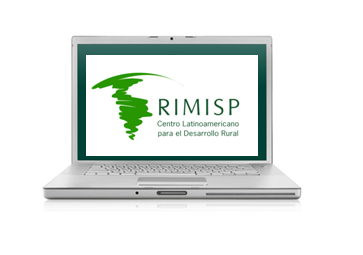 en Google Calendar1.-  Ir a google.com/calendar2.- Ingresar los datos de la cuenta de correo personal de Rimisp, su respectiva contraseña y presionar el botón INICIAR SESIÓN 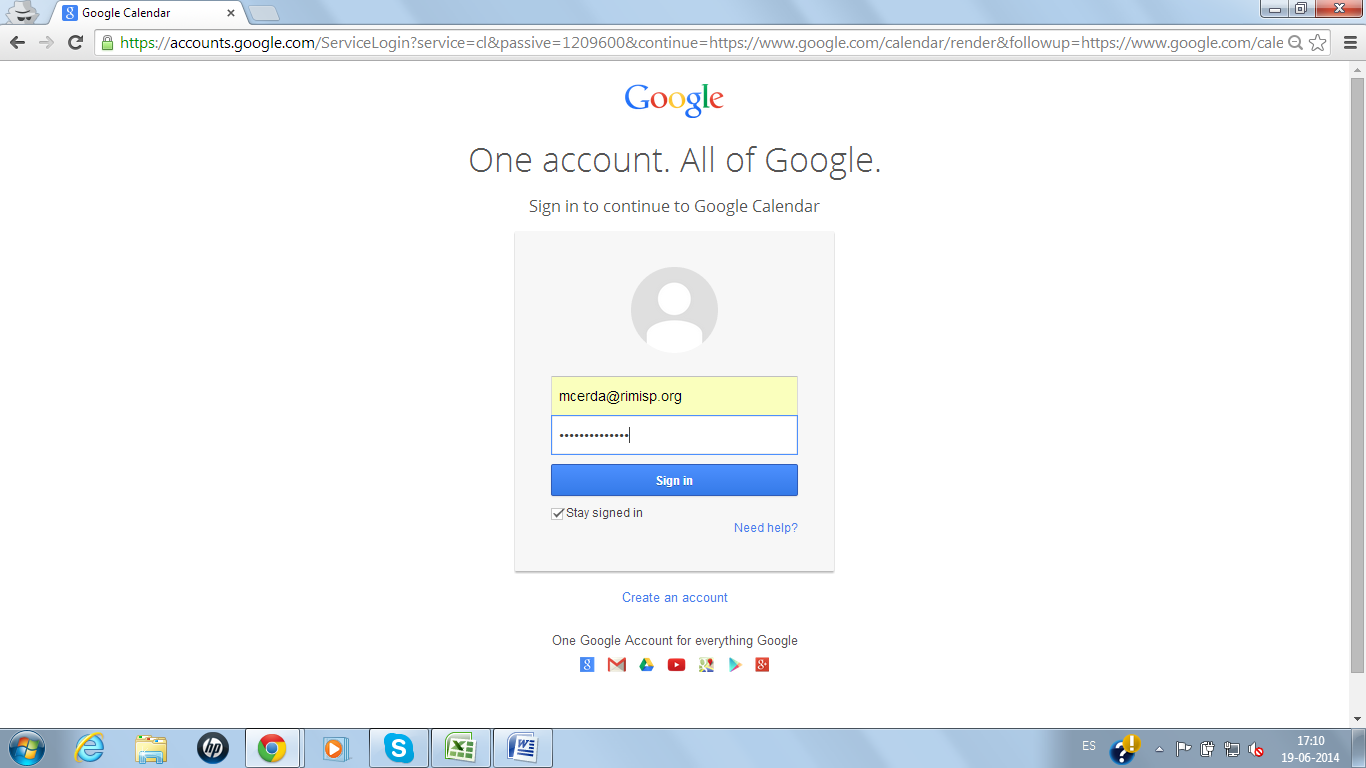 3.- En la lista MIS CALENDARIOS, de la columna izquierda, seleccionar CALENDARIO COMPARTIDO, y hacer clic sobre la pestaña de dicho calendario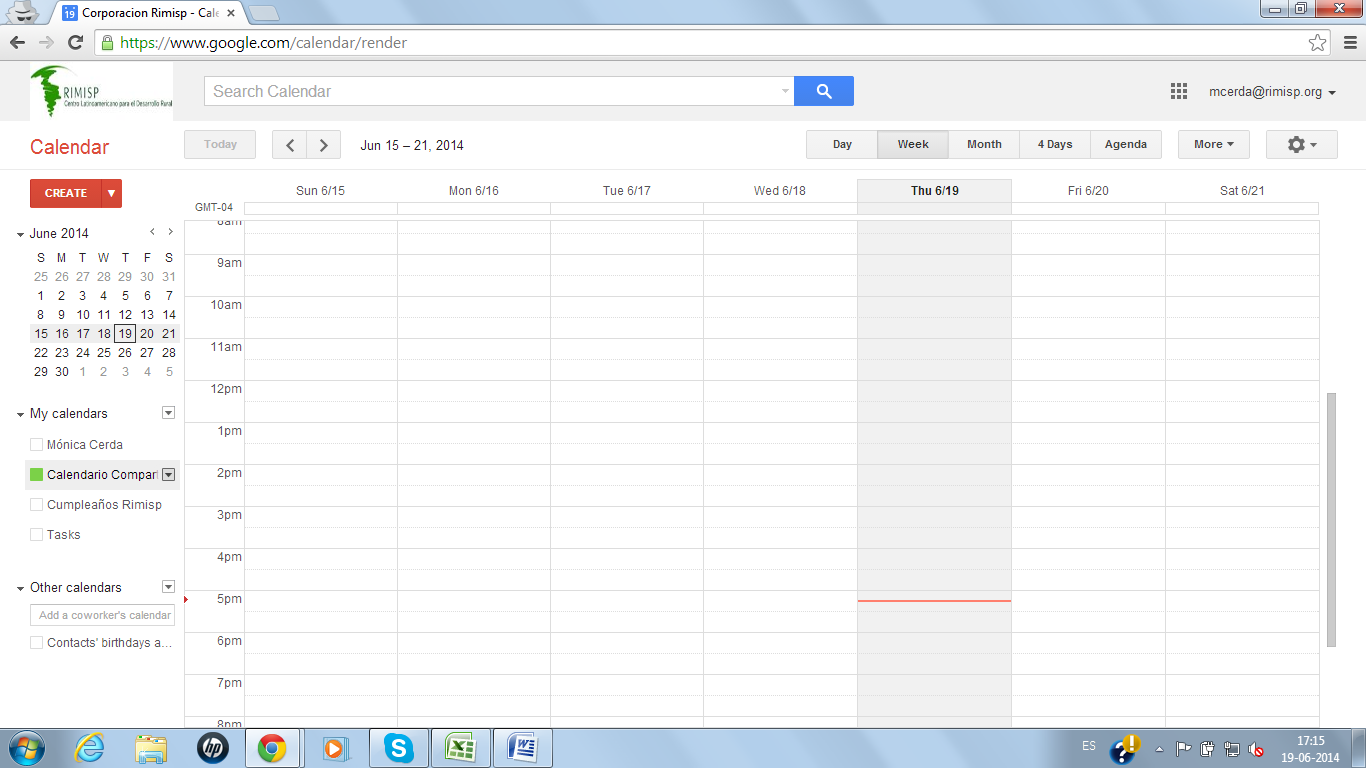 4.- Hacer clic en la opción CREAR EVENTO EN ESTE CALENDARIO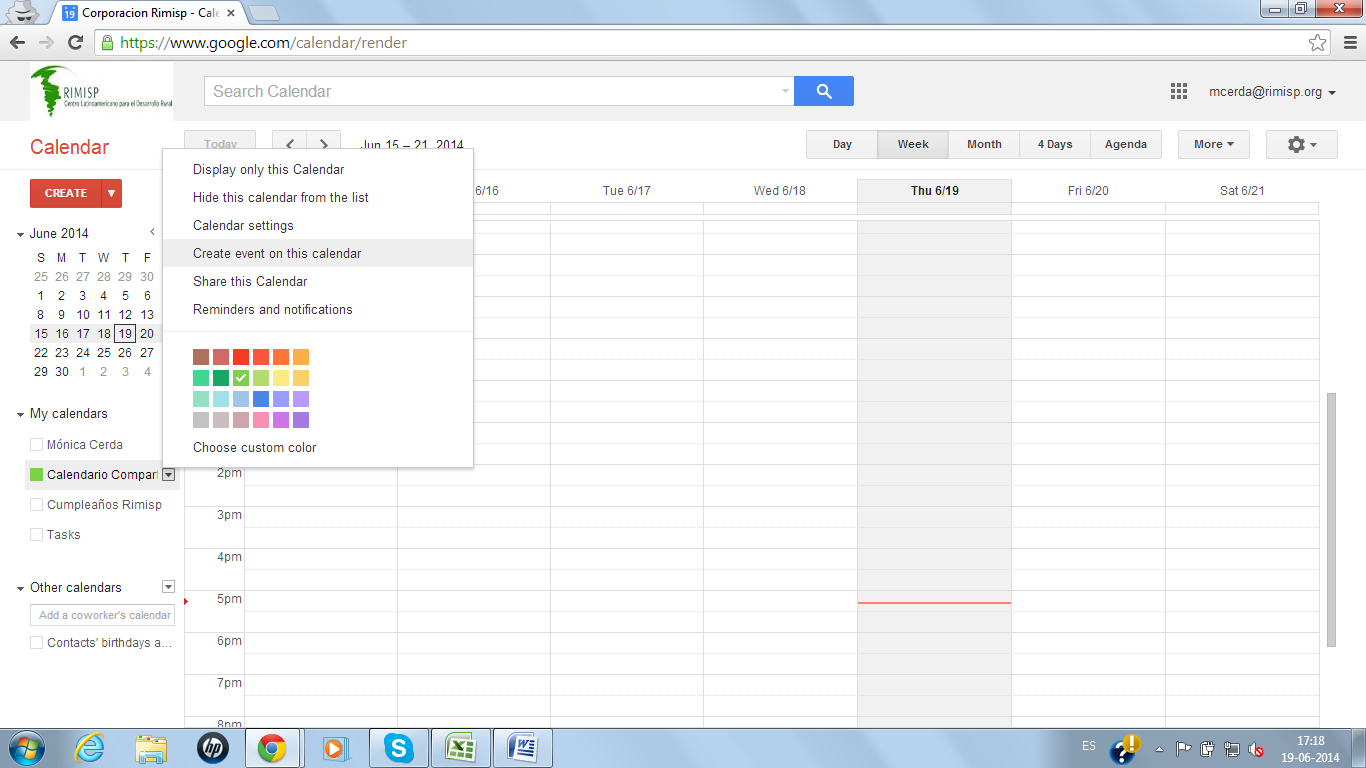 5.- Escribir el título de la actividad en el campo superior de la página6.-Seleccionar las fechas de inicio y fin de la actividad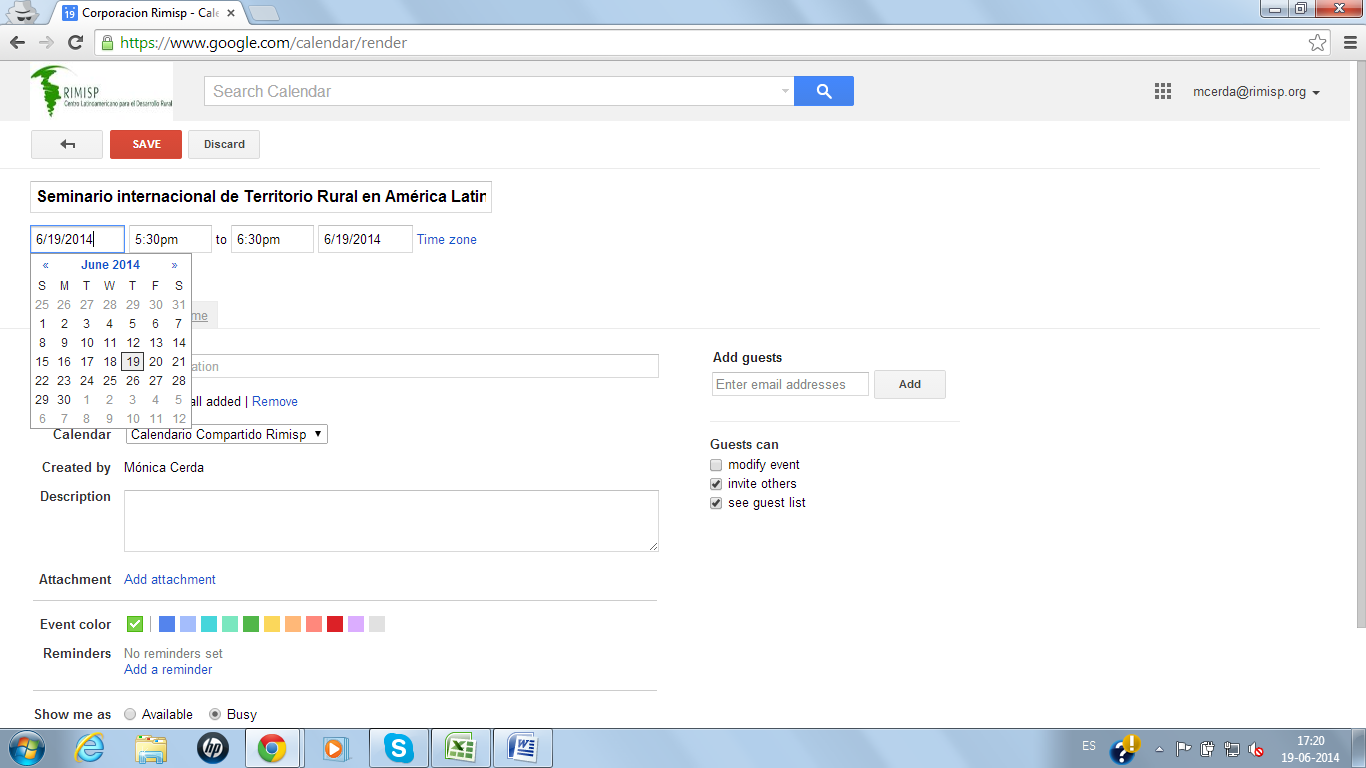 7.- Registrar los detalles del evento:	-En el campo DÓNDE: indicar la ciudad del evento, y la dirección si se contara con ella	-En el campo DESCRIPCIÓN: indicar quiénes participan	-En MOSTRARME COMO: marcar la opción DISPONIBLE (esto es para no afectar el calendario personal de quien registra la actividad)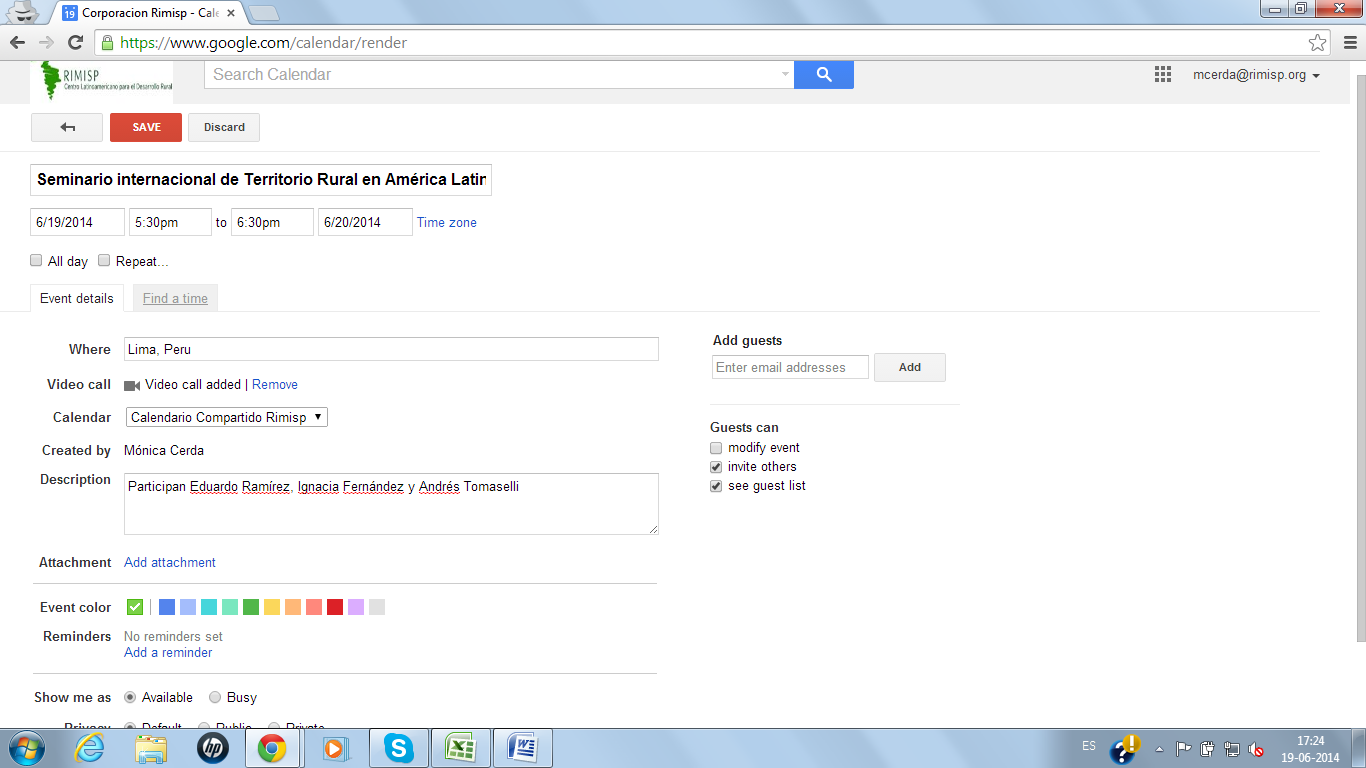 8.- Presionar el botón rojo GUARDAR.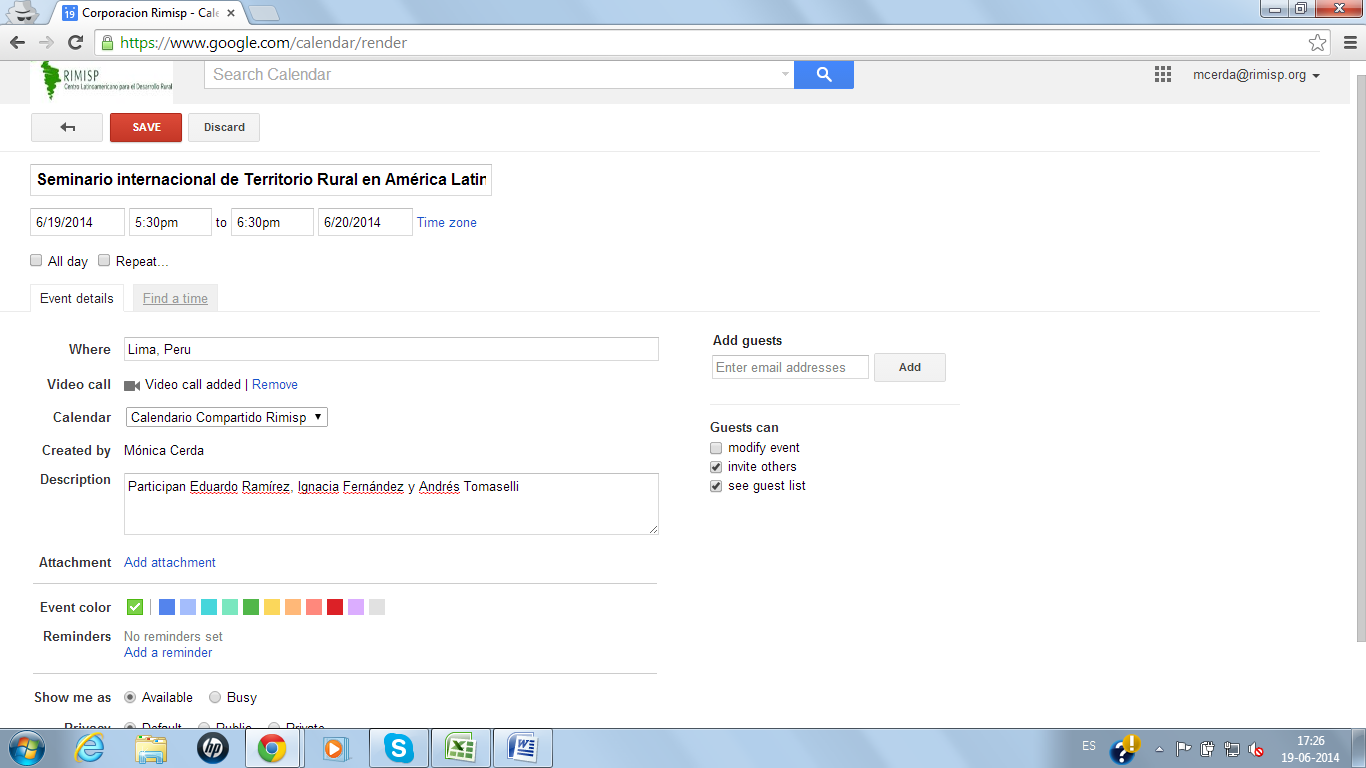 